Listwa ochronna№SeriaRoz.RozmiarDługość/ wysokość cm.Cena1.Мо/0015/2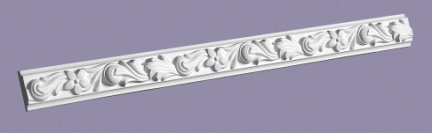 1m.b. –60 uah.2.Мо/0025/2,5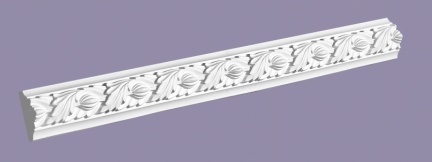 1m.b. –60 uah.3.Мо/0035/2,5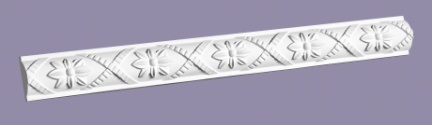 1m.b. –60 uah.4.Мо/0048/3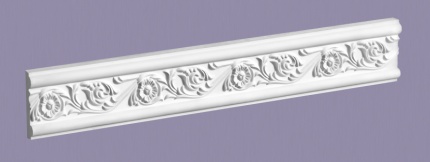 1m.b. – 80 uah.5.Мо/0052/1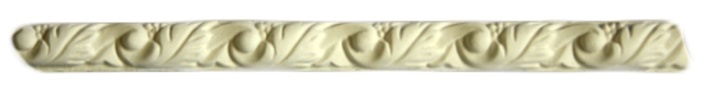 1m.b. –40 uah.6.Мо/0068/2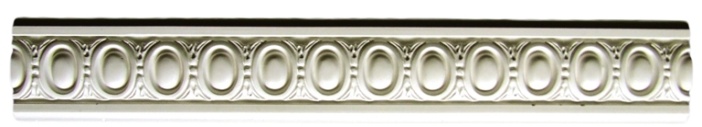 1m.b. – 75 uah.7.Мо/00711/3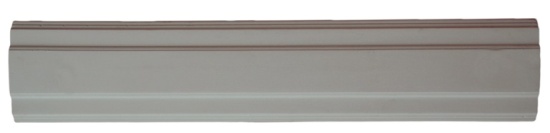 1m.b. –90 uah.8.Мо/00818/2,5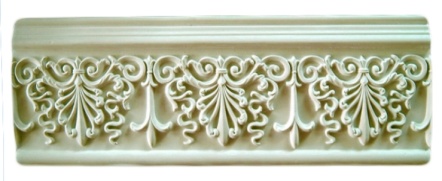 1m.b. –149uah.9.ЗеМо/00824/17,5/2,5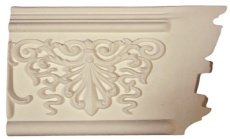 40 uah. szt..10.Мо/00918/2,5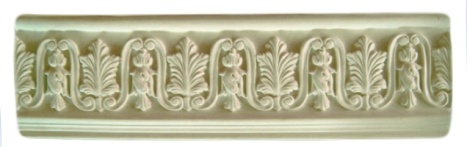 1m.b. –149 uah.11.Мо/01013,2/2,5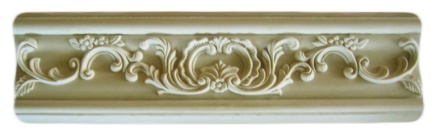 1m.b. –129uah.12.Мо/0116,8/1,5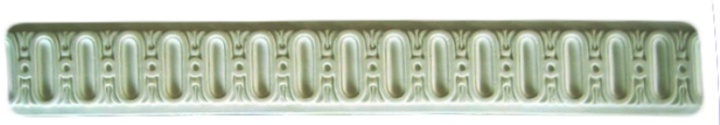 1m.b. –75 uah.13.Мо/0128/2,3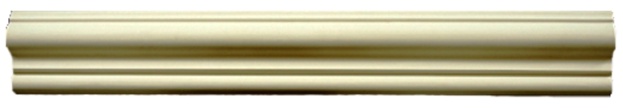 1m.b. –60 uah.14.Мо/0133,3/1,7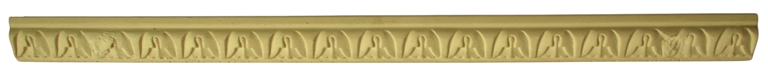 1m.b. –40 uah.15.Мо/0143,2/0,8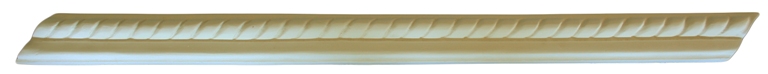 1m.b. –40 uah.16.ЗеМо/00918/18/2,5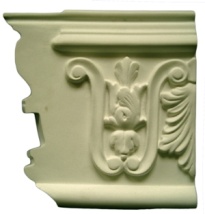 40 uah.szt..17.Мо/0158/1,5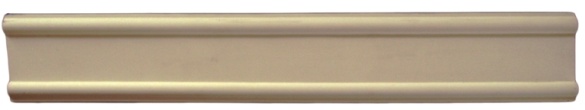 1m.b. –60 uah.18.Мо/0163/2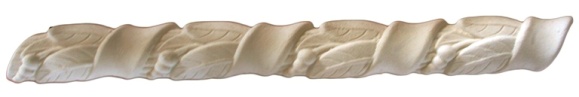 1m.b. –40 uah.19.Мо/0173/2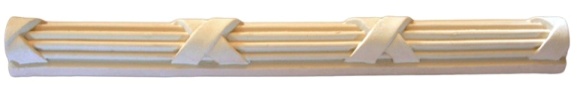 1m.b. –40 uah.20.Мо/0189/3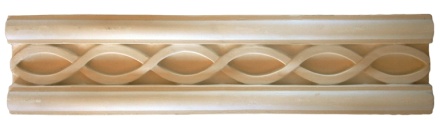 1m.b. –120 uah.21.Мо/0199/5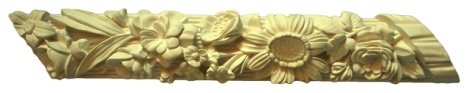 1m.b. –150 uah.22.Мо/0204,5/2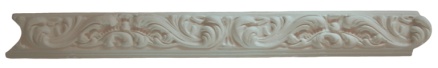 1m.b. –40 uah.23.Мо/0216/3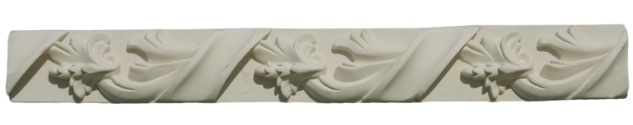 1m.b. –85 uah.24.Мо/02247/8/8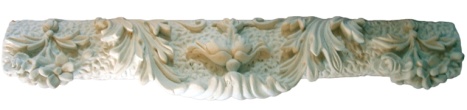 160 uah.25.Мо/0234/2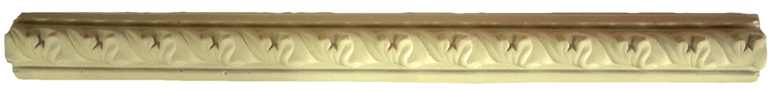 1m.b. –40 uah.26.Мо/0245/3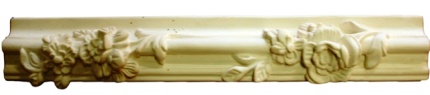 1m.b. –90 uah.27.Мо/0256,5/6,5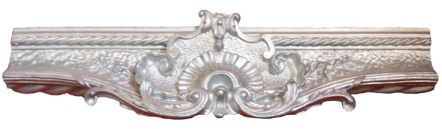 150 uah.28.Мо/0267/3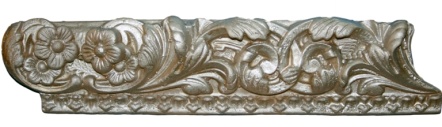 1m.b. –85 uah.29.Мо/0277/1,5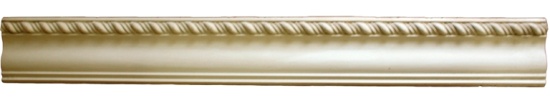 1m.b. –70 uah.30.Мо/0289/3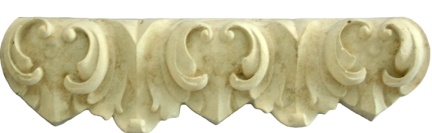 1m.b. –70 uah.31.Мо/0292/1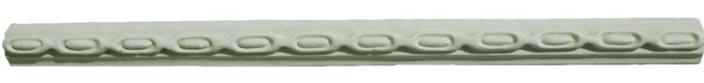 1m.b. –40 uah.32.Мо/0306/2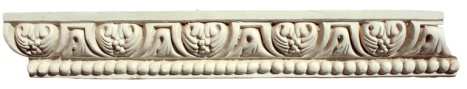 1m.b. –70 uah.33.Мо/0314/2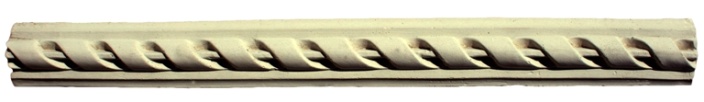 1m.b. –40 uah.34.Мо/0328,5/1,5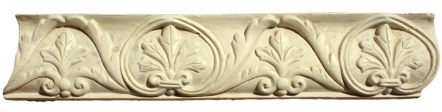 1m.b. –70 uah.35.Мо/0332/1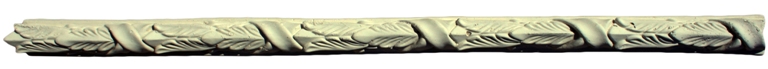 1m.b. –40 uah.36.Мо/03411,5/2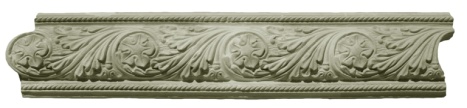 1m.b. – 85 uah.37.Мо/03513/2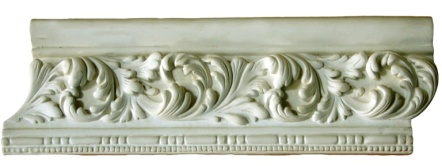 1m.b. –135 uah.38.Мо/03619/4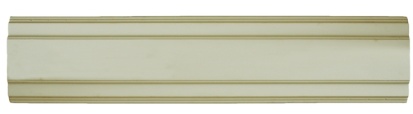 1m.b. –135 uah.39.Мо/0375/2,5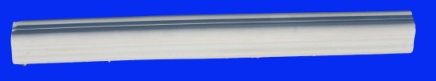 1m.b. –40 uah40.Мо/0384/1,5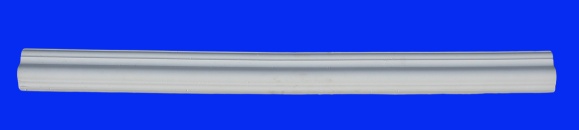 1m.b. –40 uah.41.Мо/0395,8/3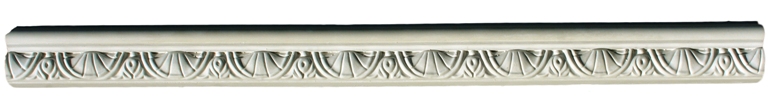 1m.b. –70 uah.42.Мо/0403/3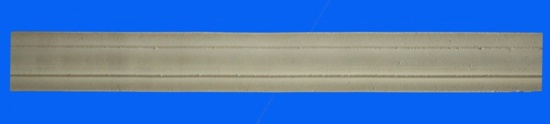 1m.b. –40 uah.43.Мо/04122/4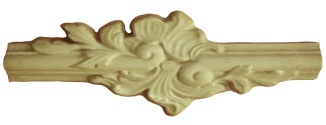 40 uah.44.Мо/04212,5/2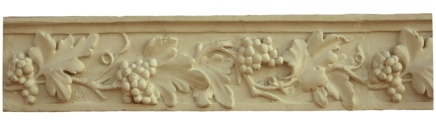 1m.b. –150 uah.45.Мо/0436/2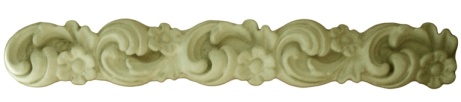 1m.b. –50 uah.46.Мо/0448/2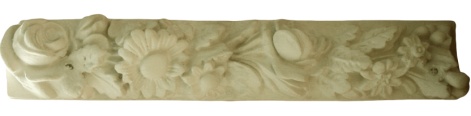 1m.b. –150 uah.47.Мо/0453/1,5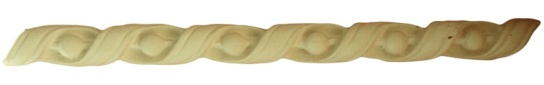 1m.b. –40uah.48.Мо/0462/1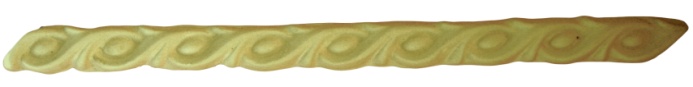 1m.b. –40uah.49.Мо/0473,5/1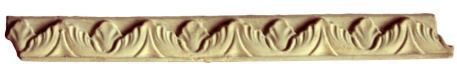 1m.b. –40uah50.Мо/0483/1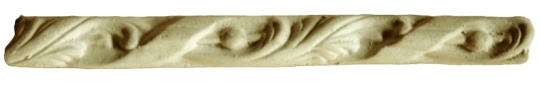 1m.b. –40uah51.Мо/0496/3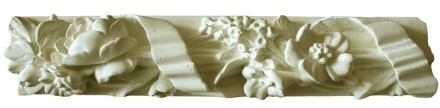 1m.b. –120uah.52Мо/0508,5/ 3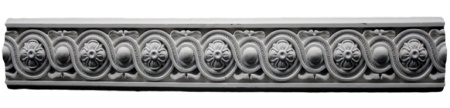 1m.b. –100uah.53Мо/0513/1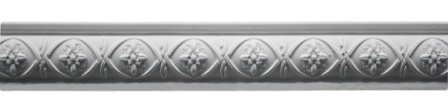 1m.b. –60uah.54Мо/05218/2,5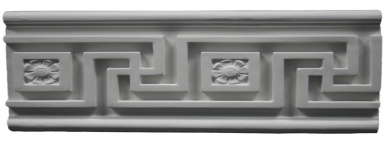 1m.b. –159uah.55Мо/0539,5/1,5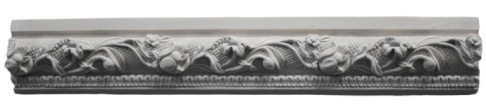 1m.b. –139uah.56Мо/0547,5/1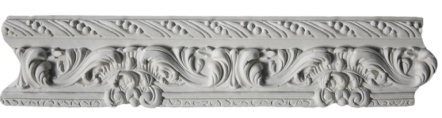 1m.b. –129uah.57Мо/0556/2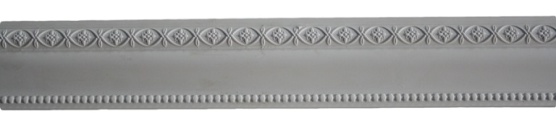 1m.b. –110uah.58Мо/0563/1,5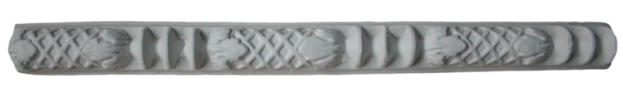 1m.b. –40uah.59Мо/0573/1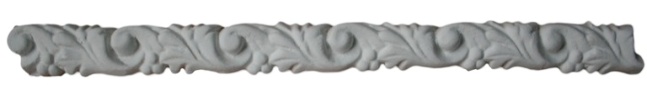 1m.b. –40uah.60Мо/0583,5/1,5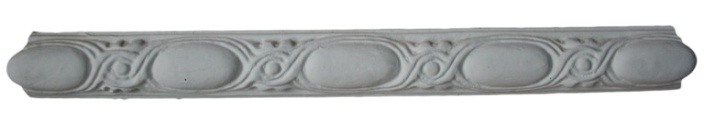 1m.b. – 40uah.61Мо/0593,5/1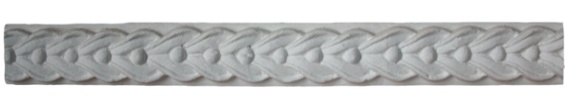 1m.b. –40uah.62Мо/0603/1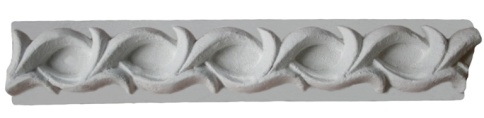 1m.b. –40uah.63Мо/0618/1,5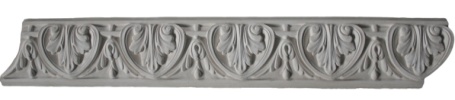 1m.b. –130uah.64Мо/0625/3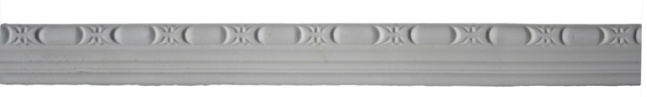 1m.b. –80uah.65Мо/06310/2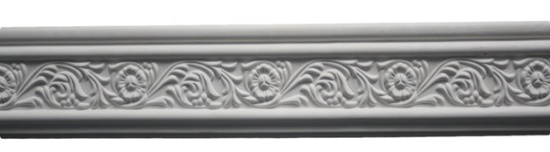 1m.b. –120uah.66Мо/0649/4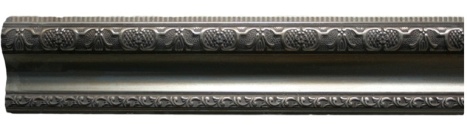 1m.b. –139uah.67Мо/0656/2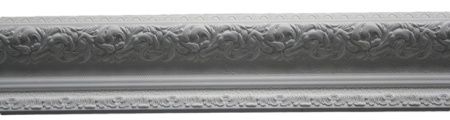 1m.b. –70uah.68Мо/0663/2,5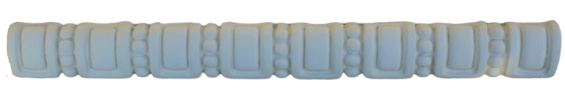 1m.b. – 70uah.69Мо/06710/1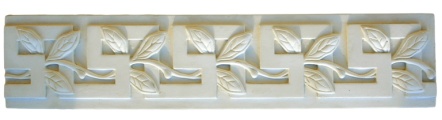 1m.b. – 110uah.70Мо/06818,5/2,5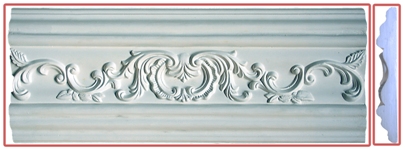 1m.b. – 139uah.71Мо/06920/3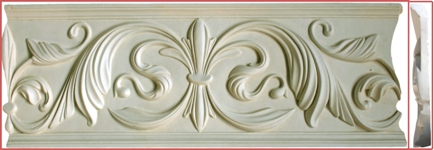 1m.b. – 250uah.72Мо/070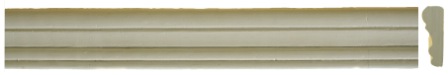 1m.b. – 60uah.73Мо/071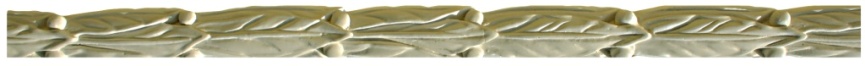 1m.b. – 40 uah74Мо/072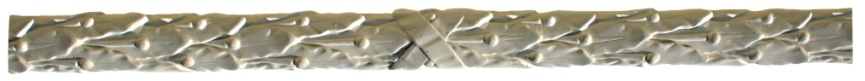 1m.b. – 40uah75Мо/073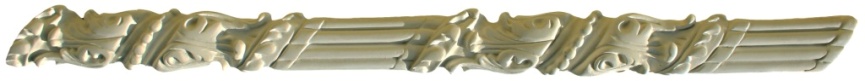 1m.b. – 40uah76Мо/074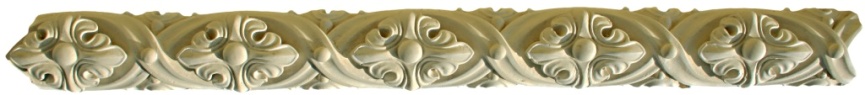 1m.b. -50 uah77Мо/075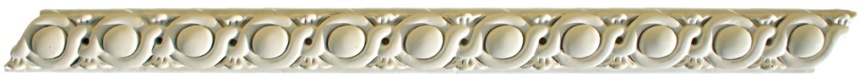 1m.b. -  40uah78Мо/076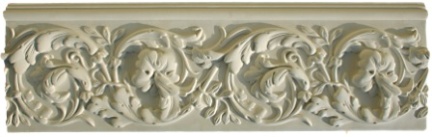 1m.b. – 250 uah79Мо/077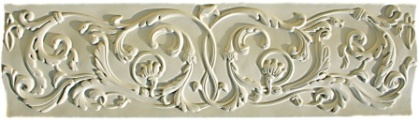 1m.b. - 350 uah80Мо/078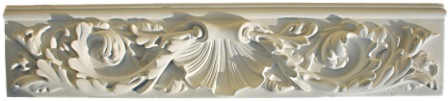 1m.b. - 400 uah81ЗеМо/070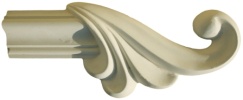 82Мо/0795,5/2,8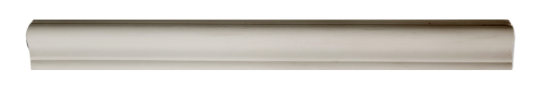 1m.b. –50 uah83Мо/0804/1,5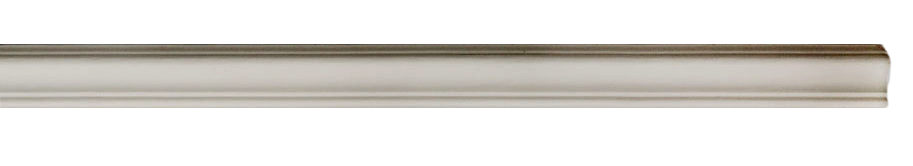 1m.b. - 50 uah84Мо/08112,5/1,5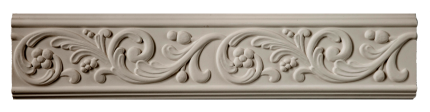 1m.b. - 110 uah85Мо/0825,5/2,5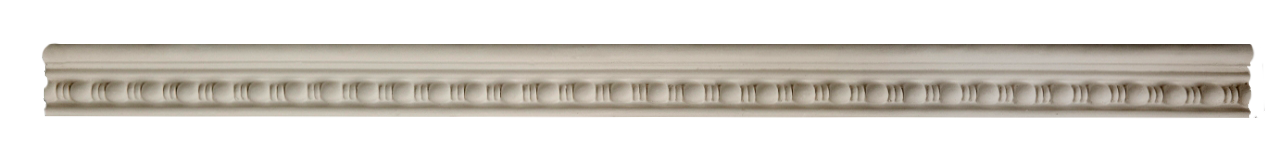 1m.b. – 80 uah 86Мо/083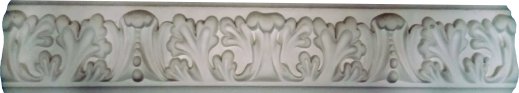 1m.b. - 130 uah87Мо/084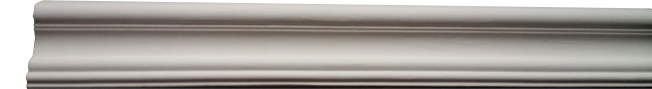 1m.b. - 70 uah88Мо/085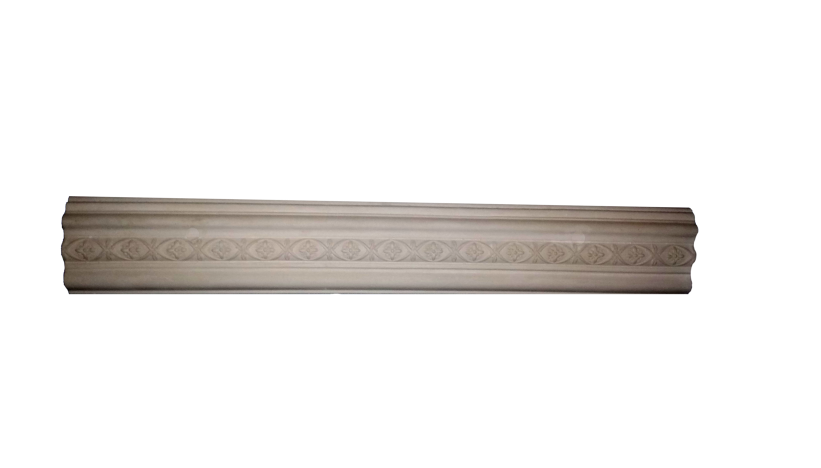 1m.b. – 100 uah89Мо/08610/1,5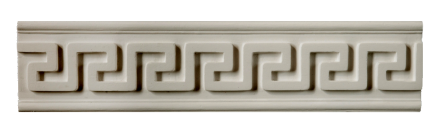 1m.b. - 110 uah90Мо/0872/1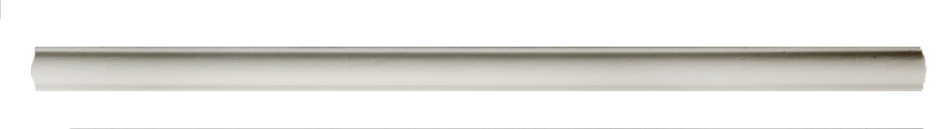 1m.b. - 50 uah91Мо/088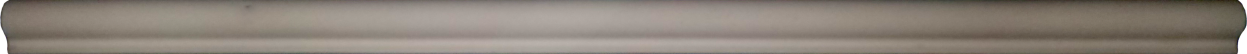 50 uah